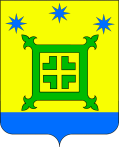 
ПОСТАНОВЛЕНИЕ      АДМИНИСТРАЦИИ  НОВОРОЖДЕСТВЕНСКОГО СЕЛЬСКОГО ПОСЕЛЕНИЯ  ТИХОРЕЦКОГО  РАЙОНА  от 19.06.2018	                          № 64станица НоворождественскаяО введении особого противопожарного режима на территорииНоворождественского сельского поселения Тихорецкого районаВ соответствии с Федеральными законами от 6 октября 2003 года               № 131-ФЗ «Об общих принципах организации местного самоуправления в Российской Федерации», от 21 декабря 1994 года № 69-ФЗ «О пожарной безопасности», от 22 июля 2008 года № 123-ФЗ «Технический регламент о требованиях пожарной безопасности», постановлением Правительства Российской Федерации от 25 апреля 2012 года № 390 «О противопожарном режиме», Законом Краснодарского края от 31 марта 2000 года № 250-КЗ «О пожарной безопасности в Краснодарском крае», учитывая решение Комиссии по предупреждению и ликвидации чрезвычайных ситуаций и обеспечению пожарной безопасности администрации муниципального образования Тихорецкой район от 15 июня 2018 года № 5 «О дополнительных мерах по обеспечению пожарной безопасности на территории муниципального образования Тихорецкий район»,   п о с т а н о в л я ю:1.Ввести на территории Новорождественского сельского поселения Тихорецкого района особый противопожарный режим с 20 июня 2018 года до особого распоряжения по 23 июля 2018 года 2.Специалисту 2 категории финансово-экономического отдела  администрации Новорождественского сельского поселения Тихорецкого района (Тарасенко):2.1.Обеспечить проведение сходов граждан с участием сотрудников пожарной части №182 станицы Новорождественской, с целью проведения среди населения разъяснительной работы о необходимости соблюдения требований пожарной безопасности;2.2.Организовать доведение до населения оперативной информации о возможных, прогнозируемых и имеющих место чрезвычайных ситуаций;2.3.Организовать беспрепятственный доступ для пожарных автомобилей к местам забора воды;2.4.Обеспечить проведение разъяснительной работы с руководителями сельскохозяйственных предприятий и главами КФХ о необходимости соблюдений требований постановления Правительства Российской Федерации от 25 апреля 2012 года № 390 «О противопожарном режиме»;2.5.Довести до населения информацию о введении на территории Новорождественского сельского поселения Тихорецкого района особого противопожарного режима, в том числе подворовых обходов и распространение соответствующих листовок и памяток.3.Общему отделу администрации Новорождественского сельского поселения Тихорецкого района обеспечить обнародование настоящего постановления и его размещение на официальном сайте администрации Новорождественского сельского поселения Тихорецкого района в информационно-телекоммуникационной сети «Интернет».4.Контроль за исполнением настоящего постановления оставляю за   собой.5.Постановление вступает в силу со дня его обнародования.Исполняющий обязанности главы Новорождественского сельского поселения Тихорецкого района                                                            О.П.Ланг